DODATEK Č. 2 KE SMLOUVĚ O DÍLO„11/385 Dolní Rožínka - průtahkí;aíska správa a Údržba silnic vysočiny I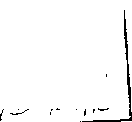 nr-Roěvkovrí nrganizaceSMLOUVA REGISTROVÁNA^m //VM7Apod číslem:	' ^ ■Krajská správa a údržba silnic Vysočiny, příspěvková organizaceKosovská 1122/16, 586 01 JihlavaIng. Janem Míkou, MBA, ředitelem organizaceIng. Michal Suchna Ing. Michal Suchna Komerční banka, a.s.18330681/0100 00090450 CZ00090450 567 117 111 567 117 198 ksusv@ksusv.cz Kraj Vysočina(dále jen „Objednatel”)ALPÍNE Bau CZ a.s.Jiráskova 613/13, Krásno nad Bečvou, 757 01 Valašské MeziříčíPředseda představenstva: p. Peter RusseggerČlenové představenstva: Ing. Michal Kocián, Ing. František Vaculík, Ing. Miroslav Horňák, Ing. Juraj Kotúčzapsán v obchodním rejstříku Krajský soud v Ostravě, oddíl B, vložka 10609Osoby pověřené jednat jménem zhotovitele ve věcechsmluvních:	Ing. Václav Šafář, Jan Munzar, prokuristé společnostitechnických:	Ing. Tomáš Nentvich, Josef Mikel (tel.: 739 247 078)Bankovní spojení: Česká spořitelna a.s., Ostrava Č. účtu:	994404-0745137001/0800IČO:	026 04 795DIČ:	CZ026 04 795Telefon:	571 750 111Fax:	571 750 100E-mail:	office@alpine.cz(dále jen „Zhotovitel”)(společně také jako „Smluvní strany” nebo jednotlivě „Smluvní strana”)Smluvní strany se níže uvedeného dne dohodly na tomto dodatku smlouvy o dílo a z důvodu technologických postupů sjednávají tímto úpravu záruční doby dále uvedeným způsobem:Článek 2Odpovědnost za vady díla a záruka za jakostZhotovitel poskytuje na dílo, které je předmětem této Smlouvy, s výjimkou vodorovného dopravního značení plastem, záruku za jakost v délce trvání 60 měsíců.Zhotovitel poskytuje záruku na provedení vodorovného dopravní značení plastem v délce trvání 36 měsíců.Záruka za jakost počíná běžet ode dne podepsání písemného protokolu o předání a převzetí díla bez vad.Bližší podmínky upravující odpovědnost za vady díla a záruku za jakost jsou uvedeny v příslušné části OP.Článek 3Závěrečná ujednáníTento dodatek se po jeho podpisu stane nedílnou součástí SOD. Ostatní ujednání základní smlouvy o dílo zůstávají nezměněna.Dodatek je vyhotoven ve čtyřech vyhotoveních, z nichž každá ze smluvních stran obdrží po dvou vyhotoveních.